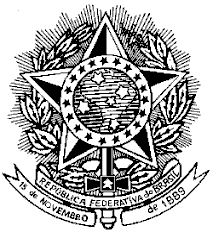                                                        PODER JUDICIÁRIOJUSTIÇA DO TRABALHOTRIBUNAL REGIONAL DO TRABALHO DA 7ª REGIÃOMINUTACONTRATO Nº _______/20__.CONTRATO DE PRESTAÇÃO DE SERVIÇOS QUE ENTRE SI CELEBRAM O TRIBUNAL REGIONAL DO TRABALHO DA SÉTIMA REGIÃO E ________________O TRIBUNAL REGIONAL DO TRABALHO DA SÉTIMA REGIÃO, com sede na Av. Santos Dumont nº 3.384, nesta capital, inscrito no CNPJ sob o nº 03.235.270/0001-70, neste ato representado por sua Diretora Geral, Sra. NEIARA SÃO THIAGO CYSNE FROTA, nomeada pelo Ato da Presidência nº 72/2018, de 07 de junho de 2018, publicado no D.E.J.T nº 2.492/2018, de 08 de junho de 2018, doravante denominado CONTRATANTE e, de outro lado, .............................................., pessoa jurídica de direito privado, inscrita no CNPJ sob o nº .............................., estabelecida na Avenida/Rua ………………………….... ………………………………………, nº …………., Bairro .........................., cidade/UF, CEP …………, e-mail ………@………….., telefone(s): (DDD) ……………………..., adiante denominada CONTRATADA e aqui representada por ………………………………….................................................., conforme ................. [Atos constitutivos ou instrumento procuratório], RESOLVEM firmar o presente negócio jurídico, com fulcro na Lei 14.133/2021, tendo em vista a realização de certame licitatório na modalidade Pregão Eletrônico, sob o nº 90009/2024 e no que consta do Processo Administrativo PROAD TRT7 nº 1428/2024 e condições constantes das cláusulas seguintes, que ambas as partes aceitam, ratificam e outorgam, por si e seus sucessores.CLÁUSULA PRIMEIRA - DO OBJETO1.1 - O presente Contrato tem como objeto a prestação dos serviços de acompanhamento e apoio à fiscalização dos serviços técnicos de Implantação de Novo Sistema de Ar Condicionado nos prédios Anexo I e Anexo II do Complexo da Sede do Tribunal Regional do Trabalho da 7ª Região, situado à Av. Santos Dumont, nº 3388 – Aldeota – Fortaleza/CE, a serem realizados concomitantemente com a execução da obra Contrato nº 05/2024 (PROAD nº 3479/2022), conforme condições, quantidades, exigências e especificações contidas neste termo.CLÁUSULA SEGUNDA - DO CONTRATO2.1 - São partes integrantes deste instrumento de contrato, como se aqui estivessem integralmente transcritos, os seguintes documentos:a) Edital do Pregão Eletrônico nº 90009/2024 com o Termo de Referência e seus respectivos anexos.b) Proposta apresentada pela CONTRATADA.2.1.1 - Considera-se expressamente revogado o contido na Proposta apresentada pela CONTRATADA que disponha em contrário ao estabelecido neste termo de Contrato.CLÁUSULA TERCEIRA – DOS REQUISITOS DA CONTRATAÇÃO (art. 6º, XXIII, alínea ‘d’, da Lei nº 14.133/21)3.1 A presente contratação adotará como regime de execução a Empreitada por Preço Global.Subcontratação: Não será admitida a subcontratação do objeto contratual.Garantia de Execução:3.3. Será exigida a garantia da contratação de que tratam os arts. 96 e seguintes da Lei nº 14.133/21, no percentual de 5% (cinco por cento) do valor contratual, conforme regras previstas no contrato. 3.4. A contratada deverá apresentar, no prazo máximo de 10 (dez) dias úteis, prorrogáveis por igual período, a critério do órgão contratante, contados do recebimento do contrato assinado, comprovante de prestação de garantia. 3.5. Caso utilizada a modalidade de seguro-garantia, a apólice deverá ter validade durante a vigência do contrato e por mais 90 (noventa) dias após término deste prazo de vigência, permanecendo em vigor mesmo que o contratado não pague o prêmio nas datas convencionadas. 3.6. A apólice do seguro garantia deverá acompanhar as modificações referentes à vigência do contrato principal mediante a emissão do respectivo endosso pela seguradora.3.7. Será permitida a substituição da apólice de seguro-garantia na data de renovação ou de aniversário, desde que mantidas as condições e coberturas da apólice vigente e nenhum período fique descoberto, ressalvado o disposto no próximo item deste contrato. 3.8. Na hipótese de suspensão do contrato por ordem ou inadimplemento da Administração, o contratado ficará desobrigado de renovar a garantia ou de endossar a apólice de seguro até a ordem de reinício da execução ou o adimplemento pela Administração.3.9. A garantia assegurará, qualquer que seja a modalidade escolhida, o pagamento de:3. 9.1. prejuízos advindos do não cumprimento do objeto do contrato e do não adimplemento das demais obrigações nele previstas; 3.9.2. multas moratórias e punitivas aplicadas pela Administração à contratada; e3.9.3. obrigações trabalhistas e previdenciárias de qualquer natureza e para com o FGTS, não adimplidas pelo contratado, quando couber. 3.10. A modalidade seguro-garantia somente será aceita se contemplar todos os eventos indicados no item anterior, observada a legislação que rege a matéria. 3.11. A garantia em dinheiro deverá ser efetuada em favor do contratante, em conta específica na Caixa Econômica Federal, com correção monetária. 3.12. Caso a opção seja por utilizar títulos da dívida pública, estes devem ter sido emitidos sob a forma escritural, mediante registro em sistema centralizado de liquidação e de custódia autorizado pelo Banco Central do Brasil, e avaliados pelos seus valores econômicos, conforme definido pelo Ministério da Economia. 3.13. No caso de garantia na modalidade de fiança bancária, deverá ser emitida por banco ou instituição financeira devidamente autorizada a operar no País pelo Banco Central do Brasil, e deverá constar expressa renúncia do fiador aos benefícios do artigo 827 do Código Civil.3.14. No caso de alteração do valor do contrato, ou prorrogação de sua vigência, a garantia deverá ser ajustada ou renovada, seguindo os mesmos parâmetros utilizados quando da contratação.3.15. Se o valor da garantia for utilizado total ou parcialmente em pagamento de qualquer obrigação, o Contratado obriga-se a fazer a respectiva reposição no prazo máximo de 10 (dez) dias úteis, contados da data em que for notificada. 3.16. O Contratante executará a garantia na forma prevista na legislação que rege a matéria. 3.17. O emitente da garantia ofertada pelo contratado deverá ser notificado pelo contratante quanto ao início de processo administrativo para apuração de descumprimento de cláusulas contratuais ( art. 137, § 4º, da Lei n.º 14.133, de 2021 ).3.18. Caso se trate da modalidade seguro-garantia, ocorrido o sinistro durante a vigência da apólice, sua caracterização e comunicação poderão ocorrer fora desta vigência, não caracterizando fato que justifique a negativa do sinistro, desde que respeitados os prazos prescricionais aplicáveis ao contrato de seguro, nos termos do art. 20 da Circular Susep n° 662, de 11 de abril de 2022 . 3.19. Extinguir-se-á a garantia com a restituição da apólice, carta fiança ou autorização para a liberação de importâncias depositadas em dinheiro a título de garantia, acompanhada de declaração do contratante, mediante termo circunstanciado, de que o contratado cumpriu todas as cláusulas do contrato; 3.20. A garantia somente será liberada ou restituída após a fiel execução do contrato ou após a sua extinção por culpa exclusiva da Administração e, quando em dinheiro, será atualizada monetariamente.3.21. O garantidor não é parte para figurar em processo administrativo instaurado pelo contratante com o objetivo de apurar prejuízos e/ou aplicar sanções à contratada.3.22. O contratado autoriza o contratante a reter, a qualquer tempo, a garantia, na forma prevista neste Contrato.3.23. A garantia de execução é independente de eventual garantia do produto ou serviço prevista especificamente no Termo de ReferênciaCLÁUSULA QUARTA – DA EXECUÇÃO CONTRATUAL (arts. 6º, XXIII, alínea “e” e 40, §1º, inciso II, da Lei nº 14.133/2021).4.1. O prazo de execução dos serviços será de 240 (duzentos e quarenta) dias corridos a contar da data do recebimento da ordem de serviço, na forma que se segue:4.1.1. A Contratação de empresa especializada para prestação de serviços de acompanhamento e apoio à fiscalização dos serviços técnicos de Implantação de Novo Sistema de Ar Condicionado, nos prédios Anexo I e Anexo II do Complexo da Sede do Tribunal Regional do Trabalho da 7ª Região, deverá ter um prazo contratual de 08 (oito) meses ou 240 (duzentos e quarenta) dias corridos, no qual o profissional da Contratada cumprirá uma carga horária mínima de 20 (vinte) horas de trabalhos semanais, elaborando no final de cada mês laudo técnico para apoio a fiscalização do contrato.4.2. Os serviços serão prestados nos prédios Anexo I e Anexo II do Complexo da Sede do Tribunal Regional do Trabalho da 7ª Região, situado à Av. Santos Dumont, nº 3388 – Aldeota – Fortaleza/CE.4.2.1. Os serviços de acompanhamento e apoio à fiscalização dos serviços técnicos de Implantação de Novo Sistema de Ar Condicionado, nos prédios Anexo I e Anexo II do Complexo da Sede do Tribunal  Regional do Trabalho da 7ª Região, deverão ser prestados ordinariamente nos dias de semana (segundas-feiras a sextas-feiras), no horário das 7h30 (sete horas e trinta minutos) às 17h30 (dezessete horas e trinta minutos), podendo eventualmente haver a realização dos trabalhos em outros horários e/ou horários extraordinários (sábados, domingos, feriados e horário noturno), mediante prévia anuência do Contratante.4.2.2. A Contratada deverá considerar que o emprego de mão de obra em horários extraordinários (sábados, domingos, feriados e horário noturno) para a execução de serviços de acompanhamento e apoio à fiscalização nos locais e, de forma coincidente com a execução da obra Contrato nº 05/2024 (PROAD nº 3479/2022), deverão ser suportados exclusivamente pela Contratada.4.3. Integram as atividades a serem executadas no escopo dos serviços contratados, no âmbito do apoio técnico especializado, que estão elencados da seguinte forma:4.3.1. Apoiar, subsidiar e prestar suporte especializado às atividades operacionais de fiscalização do contrato com foco nos processos e atividades fundamentados na Lei nº 14.133/2021 e Decreto nº 11.246, de 2022, art. 22, VI e suas atualizações;4.3.2. Elaborar laudos técnicos mensais, embasado em vistorias técnicas realizadas “in loco”, registrando o andamento físico e financeiro do contrato, bem como, verificando os materiais aplicados na execução dos serviços, evidenciando por meio registros fotográficos e, atestando ou não, o atendimento às especificações técnicas, definidas para esse contrato especificamente, assistindo os fiscais de contrato no exercício de suas atribuições. Para cada laudo técnico será emitida uma Anotação de Responsabilidade Técnica – ART, no caso de Engenharia Consultiva ou Registro de Responsabilidade Técnica – RRT, no caso de Arquitetura Consultiva;4.3.3. Apoiar, subsidiar e prestar suporte especializado às atividades agregadas de controle orçamentário e financeiro das obrigações contratuais, destacando no laudo técnico mensal as recomendações técnicas necessárias de forma preventiva para mitigar riscos de má execução contratual e/ou apontar para eventuais necessidades de aditivos aos contrato, assistindo aos fiscais de contrato e as demais áreas internas no exercício de suas atribuições;4.3.4. Apoiar, subsidiar e prestar suporte especializado às atividades agregadas de controle administrativo dos instrumentos contratuais, operacionalização de ferramentas informatizadas de apoio e análise de informações e demais atividades relacionadas, assistindo aos fiscais de contrato e as demais áreas internas no exercício de suas atribuições.Especificação da garantia do serviço (art. 40, §1º, inciso III, da Lei nº 14.133, de 2021)4.4 O prazo de garantia contratual da empresa especializada para prestação de serviços de acompanhamento e apoio à fiscalização dos serviços técnicos do Contrato nº 05/2024 (PROAD nº 3479/2022), complementar à garantia legal, será de, no mínimo 12 (doze) meses para correção de Laudos Técnicos ou de reparação técnica de informações de erros constatados pela fiscalização, contado a partir do primeiro dia útil subsequente à data do recebimento definitivo do objeto.CLÁUSULA QUINTA – DO MODELO DE GESTÃO DO CONTRATO (art. 6º, XXIII, alínea “f”, da Lei nº.14.133/21)5.1. O contrato deverá ser executado fielmente pelas partes, de acordo com as cláusulas avençadas e as normas da Lei nº. 14.133, de 2021, e cada parte responderá pelas consequências de sua inexecução total ou parcial.5.2. Em caso de impedimento, ordem de paralisação ou suspensão do contrato, o cronograma de execução será prorrogado automaticamente pelo tempo correspondente, anotadas tais circunstâncias mediante simples apostila (Lei nº 14.133/2021, art. 115, §5º).5.3. As comunicações entre o órgão ou entidade e a contratada devem ser realizadas por escrito sempre que o ato exigir tal formalidade, admitindo-se o uso de mensagem eletrônica para esse fim.5.4. O órgão ou entidade poderá convocar representante da empresa para adoção de providências que devam ser cumpridas de imediato.5.5. A execução do contrato deverá ser acompanhada e fiscalizada pelo(s) fiscal(is) do contrato, ou pelos respectivos substitutos (Lei nº 14.133, de 2021, art. 117, caput).5.6. O fiscal técnico do contrato acompanhará a execução do contrato, para que sejam cumpridas todas as condições estabelecidas no contrato, de modo a assegurar os melhores resultados para a Administração. (Decreto nº 11.246, de 2022, art. 22, VI);5.6.1. O fiscal técnico do contrato anotará no histórico de gerenciamento do contrato todas as ocorrências relacionadas à execução do contrato, com a descrição do que for necessário para a regularização das faltas ou dos defeitos observados. (Lei nº 14.133, de 2021, art. 117, §1º, e Decreto nº 11.246, de 2022, art. 22, II);5.6.2. Identificada qualquer inexatidão ou irregularidade, o fiscal técnico do contrato emitirá notificações para a correção da execução do contrato, determinando prazo para a correção. (Decreto nº 11.246, de 2022, art. 22, III); 5.6.3. O fiscal técnico do contrato informará ao gestor do contrato, em tempo hábil, a situação que demandar decisão ou adoção de medidas que ultrapassem sua competência, para que adote as medidas necessárias e saneadoras, se for o caso. (Decreto nº 11.246, de 2022, art. 22, IV).5.6.4. No caso de ocorrências que possam inviabilizar a execução do contrato nas datas aprazadas, o fiscal técnico do contrato comunicará o fato imediatamente ao gestor do contrato. (Decreto nº 11.246, de 2022, art. 22, V).5.6.5. O fiscal técnico do contrato   deve comunicar ao gestor do contrato, em tempo hábil, o término do contrato sob sua responsabilidade, com vistas à renovação tempestiva ou à prorrogação contratual (Decreto nº 11.246, de 2022, art. 22, VII).5.6.6 O gestor do contrato acompanhará os registros realizados pelos fiscais do contrato, de todas as ocorrências relacionadas à execução do contrato e as medidas adotadas, informando, se for o caso, à autoridade superior àquelas que ultrapassarem a sua competência. (Decreto nº 11.246, de 2022, art. 21, II).5.7. O fiscal administrativo do contrato verificará a manutenção das condições de habilitação da contratada, acompanhará o empenho, o pagamento, as garantias, as glosas e a formalização de apostilamento e termos aditivos, solicitando quaisquer documentos comprobatórios pertinentes, caso necessário (Art. 23, I e II, do Decreto nº 11.246, de 2022).5.7.1. Caso ocorra descumprimento das obrigações contratuais, o fiscal administrativo do contrato atuará tempestivamente na solução do problema, reportando ao gestor do contrato para que tome as providências cabíveis, quando ultrapassar a sua competência; (Decreto nº 11.246, de 2022, art. 23, IV).5.8. O gestor do contrato coordenará a atualização do processo de acompanhamento e fiscalização do contrato contendo todos os registros formais da execução no histórico de gerenciamento do contrato, a exemplo da ordem de serviço, do registro de ocorrências, das alterações e das prorrogações contratuais, elaborando relatório com vistas à verificação da necessidade de adequações do contrato para fins de atendimento da finalidade da administração. (Decreto nº 11.246, de 2022, art. 21, IV).5.8.1. O gestor do contrato acompanhará a manutenção das condições de habilitação da contratada, para fins de empenho de despesa e pagamento, e anotará os problemas que obstam o fluxo normal da liquidação e do pagamento da despesa no relatório de riscos eventuais. (Decreto nº 11.246, de 2022, art. 21, III).5.8.2. O gestor do contrato emitirá documento comprobatório da avaliação realizada pelos fiscais técnico, administrativo e setorial quanto ao cumprimento de obrigações assumidas pelo contratado, com menção ao seu desempenho na execução contratual, baseado nos indicadores objetivamente definidos e aferidos, e a eventuais penalidades aplicadas, devendo constar do cadastro de atesto de cumprimento de obrigações. (Decreto nº 11.246, de 2022, art. 21, VIII).5.8.3. O gestor do contrato tomará providências para a formalização de processo administrativo de responsabilização para fins de aplicação de sanções, a ser conduzido pela comissão de que trata o art. 158 da Lei nº 14.133, de 2021, ou pelo agente ou pelo setor com competência para tal, conforme o caso. (Decreto nº 11.246, de 2022, art. 21, X).5.9. O fiscal administrativo do contrato comunicará ao gestor do contrato, em tempo hábil, o término do contrato sob sua responsabilidade, com vistas à tempestiva renovação ou prorrogação contratual. (Decreto nº 11.246, de 2022, art. 22, VII).5.10. O gestor do contrato deverá elaborar relatório final com informações sobre a consecução dos objetivos que tenham justificado a contratação e eventuais condutas a serem adotadas para o aprimoramento das atividades da Administração. (Decreto nº 11.246, de 2022, art. 21, VI).5.11. O gestor do contrato deverá enviar a documentação pertinente ao setor de contratos para a formalização dos procedimentos de liquidação e pagamento, no valor dimensionado pela fiscalização e gestão nos termos do contrato.5.12. O contratado deverá manter preposto aceito pela Administração no local do serviço para representá-lo na execução do contrato.5.12.1. A indicação ou a manutenção do preposto da empresa poderá ser recusada pelo órgão ou entidade, desde que devidamente justificada, devendo a empresa designar outro para o exercício da atividade.CLÁUSULA SEXTA - DOS CRITÉRIOS DE MEDIÇÃO DE PAGAMENTO6.1 O Instrumento de Medição de Resultado – IMR é o ajuste escrito anexo ao contrato entre a Contratada e o Contratante, que define, em bases compreensíveis, tangíveis, objetivamente observáveis e comprováveis, os níveis esperados de qualidade da prestação do serviço e as respectivas adequações de pagamento, conforme previsto no ANEXO V-B, da IN nº 05/2017 para a avaliação da qualidade do serviço. 6.2. A Fiscalização Técnica do contrato deve avaliar constantemente a execução do objeto e, se for o caso, poderá utilizar o Instrumento de Medição de Resultado (IMR), para aferição da qualidade da prestação dos serviços, devendo haver a retenção ou glosa no pagamento, proporcional à irregularidade verificada, sem prejuízo das sanções contratuais cabíveis, incluindo as previstas no Anexo VII do Termo de Referência, sempre que a contratada:  a) não produzir os resultados, deixar de executar, ou não executar com a qualidade mínima exigida as atividades contratadas;  b) deixar de utilizar materiais e recursos humanos exigidos para a execução do serviço, ou utilizá-los com qualidade ou quantidade inferior à demandada6.3. A utilização do IMR não impede a aplicação concomitante de outros mecanismos para a avaliação da prestação dos serviços.6.4. A aferição da execução contratual para fins de pagamento considerará os seguintes critérios:6.4.1. Definição de situações que caracterizem o não atingimento do objetivo, e atribuição de descontos no valor do pagamento devido. Durante a execução do objeto, fase do recebimento provisório, o fiscal técnico designado deverá monitorar constantemente o nível de qualidade dos serviços para evitar a sua degeneração, devendo intervir para requerer à contratada a correção das faltas, falhas e irregularidades constatadas. 6.4.2. O fiscal técnico do contrato deverá apresentar ao preposto da contratada a avaliação da execução do objeto ou, se for o caso, a avaliação de desempenho e qualidade da prestação dos serviços realizada.  6.4.3. O preposto deverá assinar o documento, tomando ciência da avaliação realizada.  6.4.4. A contratada poderá apresentar justificativa para a prestação do serviço com menor nível de conformidade, que poderá ser aceita pelo fiscal técnico, desde que comprovada a excepcionalidade da ocorrência, resultante exclusivamente de fatores imprevisíveis e alheios ao controle do prestador.  6.4.5. Embora a aplicação de índices de desconto seja instrumento de gestão contratual, não configurando sanção, a Contratante poderá, pela qualidade insuficiente, aplicar as penalidades previstas em contrato. Na hipótese de comportamento contínuo de desconformidade da prestação do serviço em relação à qualidade exigida, bem como, quando esta ultrapassar os níveis mínimos toleráveis previstos nos indicadores, além dos fatores redutores, devem ser aplicadas as sanções à contratada de acordo com as regras previstas no ato convocatório.  6.4.6. O fiscal técnico realizará a avaliação mensal, aferindo o desempenho e qualidade da prestação dos serviços.  6.4.7. O IMR deve ser considerado e entendido pela Contratada como um compromisso de qualidade que assumirá junto à Contratante. O IMR é um instrumento ágil e objetivo de avaliação da qualidade da execução contratual, associando o pagamento à qualidade efetivamente obtida. Para o recebimento integral do valor contratado, a empresa contratada deverá cumprir com suas obrigações contratuais, em especial as dispostas nos indicadores de desempenho.  6.4.8. O IMR será implementado a partir da primeira medição da data de assinatura do contrato, cabendo ao Fiscal Técnico do contrato avaliar mensalmente a execução dos serviços prestados. Para consecução destes objetivos deverá ser adotada as regras e metodologias de medição de resultado descritas nos indicadores do Anexo VII.  6.4.9. Para efeito de recebimento provisório, ao final de cada período mensal, o fiscal técnico do contrato deverá apurar o resultado das avaliações da execução do objeto e, se for o caso, a análise do desempenho e qualidade da prestação dos serviços realizados em consonância com os indicadores previstos no ato convocatório, que poderá resultar no redimensionamento de valores a serem pagos à contratada, registrando em relatório a ser encaminhado ao gestor do contrato. 6.4.10. A análise dos resultados destas avaliações pela Contratante poderá resultar em penalidades, conforme prevê o processo de aferição, caso a Contratada não cumpra com os seus compromissos de apresentação, pontualidade, disponibilidade e de prestação do objeto contratual, conforme estabelecido pelos indicadores. 6.4.11. A depender da abrangência da ocorrência, a mesma poderá ser pontuada, simultaneamente, em mais de um item do IMR mensal, sujeitando a Contratada às respectivas glosas e sanções. O somatório das glosas mensais fica limitadas ao percentual de 10% (dez por cento) das medições, estando, contudo, a Contratada sujeita às demais sanções e penalidades contratuais cabíveis.  6.4.12. Para efeito de cálculo de Glosas, salvo se orientado de maneira específica nos quadros de indicadores do IMR, quando a referência para o cálculo for o valor da Medição Mensal, considerar-se-á o valor da medição correspondente à data da ocorrência do fato apontado. CLÁUSULA SÉTIMA – DO RECEBIMENTO7.1. Ao final de cada etapa da execução contratual, conforme previsto no Cronograma Físico-Financeiro, o Contratado apresentará a medição prévia dos serviços executados no período, por meio de planilha detalhada.7.1.1 Uma etapa será considerada efetivamente concluída quando os serviços previstos para aquela etapa, no Cronograma Físico-Financeiro, estiverem executados em sua totalidade.7.2 Os serviços serão recebidos provisoriamente, no prazo de 10 (dez) dias úteis, pelos fiscais técnico e administrativo, mediante termos detalhados, quando verificado o cumprimento das exigências de caráter técnico e administrativo. (Art. 140, I, a , da Lei nº 14.133 e Arts. 22, X e 23, X do Decreto nº 11.246, de 2022).7.2.1. O prazo da disposição acima será contado do recebimento de comunicação de cobrança oriunda do contratado com a comprovação da prestação dos serviços a que se referem a parcela a ser paga.7.2.2. O fiscal técnico do contrato realizará o recebimento provisório do objeto do contrato mediante termo detalhado que comprove o cumprimento das exigências de caráter técnico. (Art. 22, X, Decreto nº 11.246, de 2022).7.2.3. O fiscal administrativo do contrato realizará o recebimento provisório do objeto do contrato mediante termo detalhado que comprove o cumprimento das exigências de caráter administrativo. (Art. 23, X, Decreto nº 11.246, de 2022)7.3. Para efeito de recebimento provisório, ao final de cada período de faturamento, o fiscal técnico do contrato irá apurar o resultado das avaliações da execução do objeto e, se for o caso, a análise do desempenho e qualidade da prestação dos serviços realizados em consonância com os indicadores previstos, que poderá resultar no redimensionamento de valores a serem pagos à contratada, registrando em relatório a ser encaminhado ao gestor do contrato.7.3.1. A Contratada fica obrigada a reparar, corrigir, remover, reconstruir ou substituir, às suas expensas, no todo ou em parte, o objeto em que se verificarem vícios, defeitos ou incorreções resultantes da execução, cabendo à fiscalização não atestar a última medição de serviços até que sejam sanadas todas as eventuais pendências que possam vir a ser apontadas no Recebimento Provisório.7.3.2. A fiscalização não efetuará o ateste da última medição de serviços até que sejam sanadas todas as eventuais pendências que possam vir a ser apontadas no Recebimento Provisório. (Art. 119 c/c art. 140 da Lei nº 14133, de 2021)7.3.3. Os serviços poderão ser rejeitados, no todo ou em parte, quando em desacordo com as especificações constantes neste Termo de Referência e na proposta, sem prejuízo da aplicação das penalidades.7.4 Quando a fiscalização for exercida por um único servidor, o Termo Detalhado deverá conter o registro, a análise e a conclusão acerca das ocorrências na execução do contrato, em relação à fiscalização técnica e administrativa e demais documentos que julgar necessários, devendo encaminhá-los ao gestor do contrato para recebimento definitivo.7.5. Os serviços serão recebidos definitivamente no prazo de 15 (quinze) dias, contados do recebimento provisório, por servidor ou comissão designada pela autoridade competente, após a verificação da qualidade e quantidade do serviço e consequente aceitação mediante termo detalhado, obedecendo os seguintes procedimentos:7.5.1. Emitir documento comprobatório da avaliação realizada pelos fiscais técnico e administrativo, no cumprimento de obrigações assumidas pela Contratada, com menção ao seu desempenho na execução contratual, baseado em indicadores objetivamente definidos e aferidos, e a eventuais penalidades aplicadas, devendo constar do cadastro de atesto de cumprimento de obrigações, conforme regulamento (art. 21, VIII, Decreto nº 11.246, de 2022).7.5.2. Realizar a análise dos relatórios e de toda a documentação apresentada pela fiscalização e, caso haja irregularidades que impeçam a liquidação e o pagamento da despesa, indicar as cláusulas contratuais pertinentes, solicitando à Contratada, por escrito, as respectivas correções;7.5.3. Emitir Termo Circunstanciado para efeito de recebimento definitivo dos serviços prestados, com base nos relatórios e documentações apresentadas; e7.5.4. Comunicar a empresa para que emita a Nota Fiscal ou Fatura, com o valor exato dimensionado pela fiscalização.7.5.5. Enviar a documentação pertinente ao setor de contratos para a formalização dos procedimentos de liquidação e pagamento, no valor dimensionado pela fiscalização.7.6. No caso de controvérsia sobre a execução do objeto, quanto à dimensão, qualidade e quantidade, deverá ser observado o teor do art. 143 da Lei nº 14.133, de 2021, comunicando-se à empresa para emissão de Nota Fiscal no que pertine à parcela incontroversa da execução do objeto, para efeito de liquidação e pagamento.7.7. Nenhum prazo de recebimento ocorrerá enquanto pendente a solução, pelo contratado, de inconsistências verificadas na execução do objeto ou no instrumento de cobrança.7.8. O recebimento provisório ou definitivo não excluirá a responsabilidade civil pela solidez e pela segurança do serviço nem a responsabilidade ético-profissional pela perfeita execução do contrato.CLÁUSULA OITAVA – DA LIQUIDAÇÃO8.1. Recebida a Nota Fiscal ou documento de cobrança equivalente, correrá o prazo de dez dias úteis para fins de liquidação, na forma desta seção, prorrogáveis por igual período, nos termos do art. 7º, §2º da Instrução Normativa SEGES/ME nº 77/2022.8.1.1. O prazo de que trata o item anterior será reduzido à metade, mantendo-se a possibilidade de prorrogação, nos casos de contratações decorrentes de despesas cujos valores não ultrapassem o limite de que trata o inciso II do art. 75 da Lei nº 14.133, de 20218.2. Para fins de liquidação, o setor competente deve verificar se a Nota Fiscal ou Fatura apresentada expressa os elementos necessários e essenciais do documento, tais como: a data da emissão; os dados do contrato e do órgão contratante; o período respectivo de execução do contrato; e o valor a pagar. 8.3. Havendo erro na apresentação da Nota Fiscal/Fatura, ou circunstância que impeça a liquidação da despesa, esta ficará sobrestada até que o contratado providencie as medidas saneadoras, reiniciando-se o prazo após a comprovação da regularização da situação, sem ônus à contratante;8.4. A Nota Fiscal ou Fatura deverá ser obrigatoriamente acompanhada da comprovação da regularidade fiscal, constatada por meio de consulta on-line ao SICAF ou, na impossibilidade de acesso ao referido Sistema, mediante consulta aos sítios eletrônicos oficiais ou à documentação mencionada no art. 68 da Lei nº 14.133/2021.8.5. A Administração deverá realizar consulta ao SICAF para: a) verificar a manutenção das condições de habilitação exigidas no edital; b) identificar possível razão que impeça a participação em licitação, no âmbito do órgão ou entidade, proibição de contratar com o Poder Público, bem como ocorrências impeditivas indiretas.8.6. Constatando-se, junto ao SICAF, a situação de irregularidade do contratado, será providenciada sua notificação, por escrito, para que, no prazo de 5 (cinco) dias úteis, regularize sua situação ou, no mesmo prazo, apresente sua defesa. O prazo poderá ser prorrogado uma vez, por igual período, a critério do contratante.8.7. Não havendo regularização ou sendo a defesa considerada improcedente, o contratante deverá comunicar aos órgãos responsáveis pela fiscalização da regularidade fiscal quanto à inadimplência do contratado, bem como quanto à existência de pagamento a ser efetuado, para que sejam acionados os meios pertinentes e necessários para garantir o recebimento de seus créditos. 8.8. Persistindo a irregularidade, o contratante deverá adotar as medidas necessárias à rescisão contratual nos autos do processo administrativo correspondente, assegurada ao contratado a ampla defesa.8.9. Havendo a efetiva execução do objeto, os pagamentos serão realizados normalmente, até que se decida pela rescisão do contrato, caso o contratado não regularize sua situação junto ao SICAF. CLÁUSULA NONA – DO PRAZO DE PAGAMENTO9.1. O pagamento será efetuado mensalmente por medição, no prazo máximo de até dez dias úteis, contados da finalização da liquidação da despesa, conforme seção anterior, nos termos da Instrução Normativa SEGES/ME nº 77, de 2022.9.2.  No caso de atraso pelo Contratante, os valores devidos ao contratado serão atualizados monetariamente entre o termo final do prazo de pagamento até a data de sua efetiva realização, mediante aplicação do Índice Geral de Preços – Mercado (IGP-M), calculado mensalmente pelo Instituto Brasileiro de Economia da Fundação Getúlio Vargas (FGV IBRE) como correção monetária.CLÁUSULA DÉCIMA – DA FORMA DE PAGAMENTO 10.1. O pagamento será realizado através de ordem bancária, para crédito em banco, agência e conta corrente indicados pelo contratado.10.2. Será considerada data do pagamento o dia em que constar como emitida a ordem bancária para pagamento.10.3. Quando do pagamento, será efetuada a retenção tributária prevista na legislação aplicável.10.3.1. Independentemente do percentual de tributo inserido na planilha, quando houver, serão retidos na fonte, quando da realização do pagamento, os percentuais estabelecidos na legislação vigente.10.4. O contratado regularmente optante pelo Simples Nacional, nos termos da Lei Complementar nº 123, de 2006, não sofrerá a retenção tributária quanto aos impostos e contribuições abrangidos por aquele regime. No entanto, o pagamento ficará condicionado à apresentação de comprovação, por meio de documento oficial, de que faz jus ao tratamento tributário favorecido previsto na referida Lei Complementar10.5. No caso de a CONTRATADA não possuir estabelecimento ou unidade econômica em Fortaleza/CE, deverá apresentar ao CONTRATANTE, a cada prestação de serviço, juntamente com as notas fiscais de serviços, declaração anexa a este Termo, sob pena de incidir retenção e recolhimento do Imposto Sobre Serviço para o Município de Fortaleza/CE quando se aplicar a regra geral de incidência (local do estabelecimento prestador)10.6. A apresentação da declaração de que trata o item 10.5 pela CONTRATADA poderá ser dispensada pelo CONTRATANTE após análise do primeiro pagamento pela Divisão de Orçamento e Finanças.10.7. A CONTRATADA obriga-se a realizar e manter atualizado o autocadastro no Sistema Integrado de Gestão Orçamentária e Financeira da Justiça do Trabalho (SIGEO-JT), nos termos previstos no ATO TRT7.GP nº 56, de 23 de março de 2022, disponível em https://www.trt7.jus.br/index.php?option=com_content&view=article&id=4885&Itemid=1258 10.8. Os documentos fiscais deverão ser enviados por meio do SIGEO-JT. 10.9. A CONTRATADA assumirá inteira responsabilidade pela veracidade, conformidade e eventuais correções das informações registradas no referido sistema, assumindo o ônus por quaisquer prejuízos decorrentes de erros ou falhas quanto aos dados e documentos informados, inclusive perante a Receita Federal do Brasil (RFB) e demais órgãos da Administração Pública.CLÁUSULA DÉCIMA PRIMEIRA – DA CESSÃO DE CRÉDITO11.1. É admitida a cessão fiduciária de direitos creditícios com instituição financeira, nos termos e de acordo com os procedimentos previstos na Instrução Normativa SEGES/ME nº 53, de 8 de julho de 2020, conforme as regras deste presente tópico.11.1.1. As cessões de crédito não fiduciárias dependerão de prévia aprovação do contratante.11.2. A eficácia da cessão de crédito, de qualquer natureza, em relação à Administração, está condicionada à celebração de termo aditivo ao contrato administrativo.11.3. Sem prejuízo do regular atendimento da obrigação contratual de cumprimento de todas as condições de habilitação por parte do contratado (cedente), a celebração do aditamento de cessão de crédito e a realização dos pagamentos respectivos também se condicionam à regularidade fiscal e trabalhista do cessionário, bem como à certificação de que o cessionário não se encontra impedido de licitar e contratar com o Poder Público, conforme a legislação em vigor, ou de receber benefícios ou incentivos fiscais ou creditícios, direta ou indiretamente, conforme o art. 12 da Lei nº 8.429, de 1992, tudo nos termos do Parecer JL-01, de 18 de maio de 2020.11.4. O crédito a ser pago à cessionária é exatamente aquele que seria destinado à cedente (contratado) pela execução do objeto contratual, restando absolutamente incólumes todas as defesas e exceções ao pagamento e todas as demais cláusulas exorbitantes ao direito comum aplicáveis no regime jurídico de direito público incidente sobre os contratos administrativos, incluindo a possibilidade de pagamento em conta vinculada ou de pagamento pela efetiva comprovação do fato gerador, quando for o caso, e o desconto de multas, glosas e prejuízos causados à Administração.11.5. A cessão de crédito não afetará a execução do objeto contratado, que continuará sob a integral responsabilidade do contratado.CLÁUSULA DÉCIMA SEGUNDA – DAS OBRIGAÇÕES DA CONTRATADA (art. 92, XIV, XVI e XVII)12.1. A Contratada deve cumprir todas as obrigações constantes no Edital, seus anexos e sua proposta, assumindo como exclusivamente seus os riscos e as despesas decorrentes da boa e perfeita execução do objeto.12.2. Manter preposto aceito pela Administração no local da obra ou do serviço para representá-lo na execução do contrato.12.2.1. A indicação ou a manutenção do preposto da empresa poderá ser recusada pelo órgão ou entidade, desde que devidamente justificada, devendo a empresa designar outro para o exercício da atividade.12.3. Atender às determinações regulares emitidas pelo fiscal do contrato ou autoridade superior (art. 137, II da Lei nº 14.133/2021);12.4. Alocar os empregados necessários ao perfeito cumprimento das cláusulas deste contrato, com habilitação e conhecimento adequados, fornecendo os materiais, equipamentos, ferramentas e utensílios demandados, cuja quantidade, qualidade e tecnologia deverão atender às recomendações de boa técnica e a legislação de regência;12.5.  Reparar, corrigir, remover, reconstruir ou substituir, às suas expensas, no total ou em parte, no prazo fixado pelo fiscal do contrato, os serviços nos quais se verificarem vícios, defeitos ou incorreções resultantes da execução ou dos materiais empregados;12.6. Responsabilizar-se pelos vícios e danos decorrentes da execução do objeto, de acordo com o Código de Defesa do Consumidor (Lei nº 8.078, de 1990), bem como por todo e qualquer dano causado à Administração ou terceiros, não reduzindo essa responsabilidade a fiscalização ou o acompanhamento da execução contratual pelo Contratante, que ficará autorizado a descontar dos pagamentos devidos ou da garantia, caso exigida no edital, o valor correspondente aos danos sofridos;12.7. Não contratar, durante a vigência do contrato, cônjuge, companheiro ou parente em linha reta, colateral ou por afinidade, até o terceiro grau, de dirigente do contratante ou do fiscal ou gestor do contrato, nos termos do artigo 48, parágrafo único, da Lei nº 14.133, de 2021;12.8. Quando não for possível a verificação da regularidade no Sistema de Cadastro de Fornecedores – SICAF, o contratado deverá entregar ao setor responsável pela fiscalização do contrato, até o dia trinta do mês seguinte ao da prestação dos serviços, os seguintes documentos: 1) prova de regularidade relativa à Seguridade Social; 2) certidão conjunta relativa aos tributos federais e à Dívida Ativa da União; 3) certidões que comprovem a regularidade perante a Fazenda Municipal ou Distrital do domicílio ou sede do contratado; 4) Certidão de Regularidade do FGTS – CRF; e 5) Certidão Negativa de Débitos Trabalhistas – CNDT; 12.9. Responsabilizar-se pelo cumprimento das obrigações previstas em Acordo, Convenção, Dissídio Coletivo de Trabalho ou equivalentes das categorias abrangidas pelo contrato, por todas as obrigações trabalhistas, sociais, previdenciárias, tributárias e as demais previstas em legislação específica, cuja inadimplência não transfere a responsabilidade ao Contratante; 12.10. Comunicar ao Fiscal do contrato, no prazo de 24 (vinte e quatro) horas, qualquer ocorrência anormal ou acidente que se verifique no local dos serviços.12.11. Prestar todo esclarecimento ou informação solicitada pelo Contratante ou por seus prepostos, garantindo-lhes o acesso, a qualquer tempo, ao local dos trabalhos, bem como aos documentos relativos à execução do empreendimento.12.12. Paralisar, por determinação do Contratante, qualquer atividade que não esteja sendo executada de acordo com a boa técnica ou que ponha em risco a segurança de pessoas ou bens de terceiros.12.13. Promover a guarda, manutenção e vigilância de materiais, ferramentas, e tudo o que for necessário à execução do objeto, durante a vigência do contrato.12.14. Conduzir os trabalhos com estrita observância às normas da legislação pertinente, cumprindo as determinações dos Poderes Públicos, mantendo sempre limpo o local dos serviços e nas melhores condições de segurança, higiene e disciplina.12.15. Submeter previamente, por escrito, ao Contratante, para análise e aprovação, quaisquer mudanças nos métodos executivos que fujam às especificações do memorial descritivo ou instrumento congênere.12.16. Não permitir a utilização de qualquer trabalho do menor de dezesseis anos, exceto na condição de aprendiz para os maiores de quatorze anos, nem permitir a utilização do trabalho do menor de dezoito anos em trabalho noturno, perigoso ou insalubre;12.17. Manter durante toda a vigência do contrato, em compatibilidade com as obrigações assumidas, todas as condições exigidas para habilitação na licitação; 12.18. Cumprir, durante todo o período de execução do contrato, a reserva de cargos prevista em lei para pessoa com deficiência, para reabilitado da Previdência Social ou para aprendiz, bem como as reservas de cargos previstas na legislação (art. 116 da Lei nº 14.133 de 2021)12.19. Comprovar a reserva de cargos a que se refere a cláusula acima, no prazo fixado pelo fiscal do contrato, com a indicação dos empregados que preencheram as referidas vagas (art. 116, parágrafo único, da Lei nº 14.133/2021);12.20. Guardar sigilo sobre todas as informações obtidas em decorrência do cumprimento do contrato, por meio de termo de compromisso de confidencialidade assinados pelas partes, consoante ao inciso I do §4º do art.  117 da Lei nº14.133/2021 e inciso I do art. 26 do Decreto nº 11.246/2022;12.21. Arcar com o ônus decorrente de eventual equívoco no dimensionamento dos quantitativos de sua proposta, inclusive quanto aos custos variáveis decorrentes de fatores futuros e incertos, devendo complementá-los, caso o previsto inicialmente em sua proposta não seja satisfatório para o atendimento do objeto da contratação, exceto quando ocorrer algum dos eventos arrolados no art. 124, II, d, da Lei nº 14.133, de 2021;12.22. Cumprir, além dos postulados legais vigentes de âmbito federal, estadual ou municipal, as normas de segurança do Contratante;12.23. Realizar os serviços especializados de acompanhamento e apoio à fiscalização dos serviços técnicos de Implantação de Novo Sistema de Ar Condicionado nos prédios Anexo I e Anexo II do Complexo da Sede do Tribunal Regional do Trabalho da 7ª Região, estando sujeita as vedações dispostas nos arts. 9º, 𝝳2 e 14, I, da Lei nº 14.133/2021, estendendo-se a profissional especializado ou representante de empresa que preste assessoria técnica12.24. Realizar a transição contratual com transferência de conhecimento, tecnologia e técnicas empregadas, sem perda de informações, podendo exigir, inclusive, a capacitação dos técnicos do contratante ou da nova empresa que continuará a execução dos serviços;12.25. Ceder ao Contratante todos os direitos patrimoniais relativos ao objeto contratado, o qual poderá ser livremente utilizado e/ou alterado em outras ocasiões, sem necessidade de nova autorização do Contratado.12.26. Manter os empregados nos horários predeterminados pelo Contratante.12.27. Apresentar os empregados devidamente identificados por meio de crachá.12.28. Apresentar ao Contratante, quando for o caso, a relação nominal dos empregados que adentrarão no órgão para a execução do serviço.12.29. Observar os preceitos da legislação sobre a jornada de trabalho, conforme a categoria profissional.12.30. Atender às solicitações do Contratante quanto à substituição dos empregados alocados, no prazo fixado pela fiscalização do contrato, nos casos em que ficar constatado descumprimento das obrigações relativas à execução do serviço, conforme descrito nas especificações do objeto.12.31. Instruir seus empregados quanto à necessidade de acatar as Normas Internas do Contratante.12.32. Instruir seus empregados a respeito das atividades a serem desempenhadas, alertando-os a não executarem atividades não abrangidas pelo contrato, devendo o Contratado relatar ao Contratante toda e qualquer ocorrência neste sentido, a fim de evitar desvio de função.12.33. Instruir os seus empregados, quanto à prevenção de incêndios nas áreas do Contratante.12.34. Adotar as providências e precauções necessárias, inclusive consulta nos respectivos órgãos, se necessário for, a fim de que não venham a ser danificadas as redes hidrossanitárias, elétricas e de comunicação.12.35. Estar registrada ou inscrita no Conselho Profissional competente, conforme as áreas de atuação previstas no Termo de Referência, em plena validade.12.36. Responder por qualquer acidente de trabalho na execução dos serviços, por uso indevido de patentes registradas em nome de terceiros, por danos resultantes de defeitos ou incorreções dos serviços ou dos bens do Contratante, de seus funcionários ou de terceiros, ainda que ocorridos em via pública junto ao serviço de engenharia.12.37. É responsabilidade exclusiva da Contratada dimensionar e gerenciar sua equipe de profissionais indicados para a prestação dos serviços da presente contratação, atendidos os requisitos de qualificação técnica mínima, disponibilidade e qualidade dos serviços – uma vez que a contratação não envolve dedicação exclusiva de mão de obra.12.38. Apoiar, subsidiar e prestar suporte especializado às atividades operacionais de fiscalização do contrato nº 05/2024 (PROAD nº 3479/2022) – Anexo VIII com foco nos processos e atividades fundamentados na Lei nº 14.133/2021 e Decreto nº 11.246, de 2022, art. 22, VI e suas atualizações;12.39. Elaborar laudos técnicos mensais, embasado em vistorias técnicas realizadas “in loco”, conferindo e registrando as quantidades efetivamente realizadas mensalmente do contrato nº 05/2024 (PROAD nº 3479/2022) – Anexo VIII, assumindo a responsabilidade legal por esses quantitativos, bem como, verificando os materiais aplicados na execução dos serviços, evidenciados por meio registros fotográficos e, atestando ou não, o atendimento às especificações técnicas, definidas para esse contrato especificamente, assistindo os fiscais de contrato no exercício de suas atribuições. Para cada laudo técnico será emitida uma Anotação de Responsabilidade Técnica – ART, no caso de Engenharia Consultiva ou Registro de Responsabilidade Técnica – RRT, no caso de Arquitetura Consultiva;12.40. Apoiar, subsidiar e prestar suporte especializado às atividades agregadas de controle orçamentário e financeiro das obrigações contratuais do contrato nº 05/2024 (PROAD nº 3479/2022) – Anexo VIII, destacando no laudo técnico mensal as recomendações técnicas necessárias de forma preventiva para mitigar riscos de má execução contratual e/ou apontar para eventuais necessidades de aditivos aos contrato, assistindo aos fiscais do referido contrato e as demais áreas internas no exercício de suas atribuições;12.41. Apoiar, subsidiar e prestar suporte especializado às atividades agregadas de controle administrativo dos instrumentos contratuais do contrato nº 05/2024 (PROAD nº 3479/2022) – Anexo VIII, operacionalização de ferramentas informatizadas de apoio, conferência dos “as-built” dos projetos da empresa executora, análise das informações fornecidas e demais atividades relacionadas, assistindo aos fiscais de contrato e as demais áreas internas no exercício de suas atribuições.CLÁUSULA DÉCIMA TERCEIRA – DAS OBRIGAÇÕES DO CONTRATANTE (art. 92, X, XI e XIV)13.1.  Previamente à contratação a Administração realizará consulta ao SICAF, Cadastro Nacional de Empresas Inidôneas e Suspensas - CEIS, Cadastro Nacional de Condenações Cíveis por Atos de Improbidade Administrativa, mantido pelo Conselho Nacional de Justiça e Lista de inidôneos mantida pelo Tribunal de Contas da União para identificar possível suspensão temporária de participação em licitação, no âmbito do órgão ou entidade, proibição de contratar com o Poder Público, bem como ocorrências impeditivas indiretas, e nos termos do art. 6º, III, da Lei nº 10.522, de 19 de julho de 2002, consulta prévia ao CADIN e ao Cadastro Nacional de Empresas Punidas- CNEP, mantido pela Controladoria Geral da União (https://www.portaltransparencia.gov.br/sancoes/cnep ).13.2. Exigir o cumprimento de todas as obrigações assumidas pela Contratada, de acordo com o contrato e seus anexos;13.3. Receber o objeto no prazo e condições estabelecidas no Termo de Referência;13.4. Notificar a Contratada, por escrito, sobre vícios, defeitos ou incorreções verificadas no objeto fornecido, para que seja por ele substituído, reparado ou corrigido, no total ou em parte, às suas expensas;13.5. Acompanhar e fiscalizar a execução do contrato e o cumprimento das obrigações pelo Contratado;13.6. Comunicar a empresa para emissão de Nota Fiscal no que pertine à parcela incontroversa da execução do objeto, para efeito de liquidação e pagamento, quando houver controvérsia sobre a execução do objeto, quanto à dimensão, qualidade e quantidade, conforme o art. 143 da Lei nº 14.133, de 2021;13.7. Efetuar o pagamento ao Contratado do valor correspondente à execução do objeto, no prazo, forma e condições estabelecidos no presente Contrato e no Termo de Referência;13.8. Aplicar ao Contratado as sanções previstas na lei e neste Contrato; 13.9. Explicitamente emitir decisão sobre todas as solicitações e reclamações relacionadas à execução do presente Contrato, ressalvados os requerimentos manifestamente impertinentes, meramente protelatórios ou de nenhum interesse para a boa execução do ajuste.13.10. A Administração terá o prazo de 30 (trinta) dias a contar da data do protocolo do requerimento para decidir, admitida a prorrogação motivada, por igual período. 13.11. Responder eventuais pedidos de reestabelecimento do equilíbrio econômico-financeiro feitos pelo contratado no prazo máximo de 30 (trinta) dias.13.12. Notificar os emitentes das garantias quanto ao início de processo administrativo para apuração de descumprimento de cláusulas contratuais, quando for o caso.13.13. Comunicar o Contratado na hipótese de posterior alteração do projeto pelo Contratante, no caso do art. 93, §2º, da Lei nº 14.133, de 2021.13.14. Não responder por quaisquer compromissos assumidos pelo Contratado com terceiros, ainda que vinculados à execução do contrato, bem como por qualquer dano causado a terceiros em decorrência de ato do Contratado, de seus empregados, prepostos ou subordinados.13.15. Realizar avaliações periódicas da qualidade dos serviços, após seu recebimento.13.16. Previamente à expedição da ordem de serviço, verificar pendências, liberar áreas e/ou adotar providências cabíveis para a regularidade do início da sua execução.13.17. Arquivar, entre outros documentos, de projetos, "as built", especificações técnicas, orçamentos, termos de recebimento, contratos e aditamentos, relatórios de inspeções técnicas após o recebimento do serviço e notificações expedidas.CLÁUSULA DÉCIMA QUARTA – DA ALTERAÇÃO SUBJETIVA14.1. É admissível a fusão, cisão ou incorporação da contratada com/em outra pessoa jurídica, desde que sejam observados pela nova pessoa jurídica todos os requisitos de habilitação exigidos na licitação original; sejam mantidas as demais cláusulas e condições do contrato; não haja prejuízo à execução do objeto pactuado e haja a anuência expressa da Administração à continuidade do contrato.CLÁUSULA DÉCIMA QUINTA – DO REAJUSTE15.1. Os preços inicialmente contratados são fixos e irreajustáveis no prazo de um ano contado da data do orçamento estimado definido no Anexo I do Termo de Referência (Valor Estimado da contratação).15.2. Após o interregno de um ano, a pedido do contratado, os preços iniciais serão reajustados, mediante a aplicação, pelo contratante, do Índice Nacional da Construção Civil - INCC, exclusivamente para as obrigações iniciadas e concluídas após a ocorrência da anualidade.15.3. Nos reajustes subsequentes ao primeiro, o interregno mínimo de um ano será contado a partir dos efeitos financeiros do último reajuste.15.4. No caso de atraso ou não divulgação do(s) índice (s) de reajustamento, o contratante pagará ao contratado a importância calculada pela última variação conhecida, liquidando a diferença correspondente tão logo seja(m) divulgado(s) o(s) índice(s) definitivo(s). 15.5. Nas aferições finais, o(s) índice(s) utilizado(s) para reajuste será(ão), obrigatoriamente, o(s) definitivo(s).15.6. Caso o(s) índice(s) estabelecido(s) para reajustamento venha(m) a ser extinto(s) ou de qualquer forma não possa(m) mais ser utilizado(s), será(ão) adotado(s), em substituição, o(s) que vier(em) a ser determinado(s) pela legislação então em vigor.15.7. Na ausência de previsão legal quanto ao índice substituto, as partes elegerão novo índice oficial, para reajustamento do preço do valor remanescente, por meio de termo aditivo.15.8. O reajuste será realizado por apostilamento.CLÁUSULA DÉCIMA SEXTA - DAS SANÇÕES ADMINISTRATIVAS16.1.  Comete infração administrativa o contratado que cometer quaisquer das infrações previstas no art. 155 da Lei nº 14.133, de 2021, quais sejam:dar causa à inexecução parcial do contrato;dar causa à inexecução parcial do contrato que cause grave dano à Administração, ao funcionamento dos serviços públicos ou ao interesse coletivo;dar causa à inexecução total do contrato;ensejar o retardamento da execução ou da entrega do objeto da licitação sem motivo justificado;apresentar documentação falsa ou prestar declaração falsa durante a execução do contrato;praticar ato fraudulento na execução do contrato;comportar-se de modo inidôneo ou cometer fraude de qualquer natureza;Considera-se comportamento inidôneo, entre outros, a declaração falsa quanto às condições de participação, quanto ao enquadramento como ME/EPP ou o conluio entre os fornecedores, em qualquer momento da dispensa, mesmo após o encerramento da fase de lances.praticar ato lesivo previsto no art. 5º da Lei nº 12.846, de 1º de agosto de 2013.16.2. O fornecedor que cometer qualquer das infrações discriminadas nos subitens anteriores ficará sujeito, sem prejuízo da responsabilidade civil e criminal, às seguintes sanções:a) Advertência, quando o contratado der causa à inexecução parcial do contrato, sempre que não se justificar a imposição de penalidade mais grave (art. 156, §2º, da Lei nº 14.133, de 2021);b)  Multa de mora de 0,5% (cinco décimos por cento) sobre o valor da parcela prejudicada, por dia de atraso injustificado, limitado a 15% (quinze por cento) do valor da parcela prejudicada, quando praticada conduta descrita na alínea “d” do item 16.1 desta Cláusula, limitado a 30 (trinta) dias. Após o trigésimo dia e a critério da Administração, poderá ser considerada inexecução total ou parcial do objeto.c) Multa de mora, de 0,07% (sete centésimos por cento) por dia de atraso injustificado sobre o valor total do contrato, até o máximo de 2% (dois por cento) do valor total do contrato, pela inobservância do prazo fixado para apresentação, suplementação ou reposição da garantia.d) Multa compensatória 10% (dez por cento) sobre o valor da parcela, quando praticada conduta descrita na alínea “b” do item 16.1 desta Cláusula (inexecução parcial do contrato).e) Multa compensatória de 10% (dez por cento) sobre o valor contratado, quando praticada conduta descrita na alínea “c” do item 16.1 desta Cláusula (inexecução total do contrato).f) Multa compensatória de 5% (cinco por cento) sobre o valor do contrato, para as infrações descritas nas alíneas “e” a “h” do item 16.1 desta Cláusula.g) Impedimento de licitar e contratar no âmbito da Administração Pública direta e indireta do ente federativo que tiver aplicado a sanção, pelo prazo máximo de 3 (três) anos, nos casos descritos nas alíneas “b”, “c” e “d” do item 16.1 desta Cláusula, quando não se justificar a imposição de penalidade mais grave;h) Declaração de inidoneidade para licitar ou contratar, que impedirá o responsável de licitar ou contratar no âmbito da Administração Pública direta e indireta de todos os entes federativos, pelo prazo mínimo de 3 (três) anos e máximo de 6 (seis) anos, nos casos descritos nas alíneas “e”, “f”, “g” e “h” do item 16.1 desta Cláusula, bem como nos demais casos que justifiquem a imposição da penalidade mais grave;16.3. Na aplicação das sanções serão considerados:a) a natureza e a gravidade da infração cometida;b) as peculiaridades do caso concreto;c) as circunstâncias agravantes ou atenuantes;d) os danos que dela provierem para a Administração Pública;e) a implantação ou o aperfeiçoamento de programa de integridade, conforme normas e orientações dos órgãos de controle.16.4. A aplicação das sanções previstas neste Contrato não exclui, em hipótese alguma, a obrigação de reparação integral do dano causado ao Contratante (art. 156, §9º, da Lei nº 14.133, de 2021).16.5. A penalidade de multa pode ser aplicada cumulativamente com as demais sanções.16.6. Se a multa aplicada e as indenizações cabíveis forem superiores ao valor do pagamento eventualmente devido pelo Contratante ao Contratado, além da perda desse valor, a diferença será descontada da garantia prestada ou será cobrada judicialmente (art. 156, §8º, da Lei nº 14.133, de 2021). 16.7. Previamente ao encaminhamento à cobrança judicial, a multa poderá ser recolhida administrativamente no prazo máximo de 10(dez) dias, a contar da data do recebimento da comunicação enviada pela autoridade competente.16.8. Os atos previstos como infrações administrativas na Lei nº 14.133, de 2021, ou em outras leis de licitações e contratos da Administração Pública que também sejam tipificados como atos lesivos na Lei nº 12.846, de 2013, serão apurados e julgados conjuntamente, nos mesmos autos, observados o rito procedimental e autoridade competente definidos na referida Lei (art. 159).16.9. A aplicação de qualquer das penalidades previstas realizar-se-á em processo administrativo que assegurará o contraditório e a ampla defesa ao fornecedor/adjudicatário, observando-se o procedimento previsto na Lei nº 14.133, de 2021, e subsidiariamente na Lei nº. 9.784, de 1999.16.10. A personalidade jurídica do Contratado poderá ser desconsiderada sempre que utilizada com abuso do direito para facilitar, encobrir ou dissimular a prática dos atos ilícitos previstos neste Contrato ou para provocar confusão patrimonial, e, nesse caso, todos os efeitos das sanções aplicadas à pessoa jurídica serão estendidos aos seus administradores e sócios com poderes de administração, à pessoa jurídica sucessora ou à empresa do mesmo ramo com relação de coligação ou controle, de fato ou de direito, com o Contratado, observados, em todos os casos, o contraditório, a ampla defesa e a obrigatoriedade de análise jurídica prévia (art. 160, da Lei nº 14.133, de 2021).16.11.  O Contratante deverá, no prazo máximo 15 (quinze) dias úteis, contado da data de aplicação da sanção, informar e manter atualizados os dados relativos às sanções por ela aplicadas, para fins de publicidade no Cadastro Nacional de Empresas Inidôneas e Suspensas (Ceis) e no Cadastro Nacional de Empresas Punidas (Cnep), instituídos no âmbito do Poder Executivo Federal. (Art. 161, da Lei nº 14.133, de 2021).16.12.  As sanções de impedimento de licitar e contratar e declaração de inidoneidade para licitar ou contratar são passíveis de reabilitação na forma do art. 163 da Lei nº 14.133/21.16.13.  Os débitos do contratado para com a Administração contratante, resultantes de multa administrativa e/ou indenizações, não inscritos em dívida ativa, poderão ser compensados, total ou parcialmente, com os créditos devidos pelo referido órgão decorrentes deste mesmo contrato ou de outros contratos administrativos que o contratado possua com o mesmo órgão ora contratante, na forma da Instrução Normativa SEGES/ME nº 26, de 13 de abril de 2022. CLÁUSULA DÉCIMA SÉTIMA - DA PROTEÇÃO DE DADOS PESSOAIS - Lei nº 13.709/2018 - LGPD17.1 Em observação às determinações constantes da Lei nº 13.709, de 14 de agosto de 2018 – LEI GERAL DE PROTEÇÃO DE DADOS (LGPD), o CONTRATANTE e a CONTRATADA se comprometem a proteger os direitos fundamentais de liberdade e de privacidade e o livre desenvolvimento da personalidade da pessoa natural, relativos ao tratamento de dados pessoais, inclusive nos meios digitais, garantindo que:a) O tratamento de dados pessoais dar-se-á de acordo com as bases legais previstas nas hipóteses dos Arts. 7º e/ou 11 da Lei 13.709/2018 às quais se submeterão os serviços, e para propósitos legítimos, específicos, explícitos e informados ao titular;b) O tratamento seja limitado às atividades necessárias ao atingimento das finalidades de execução do objeto do contrato, utilizando-os, quando seja o caso, em cumprimento de obrigação legal ou regulatória, no exercício regular de direito, por determinação judicial ou por requisição da Autoridade Nacional de Proteção de Dados (ANPD);c) Em caso de necessidade de coleta de dados pessoais indispensáveis à própria prestação do serviço/aquisição de bens, esta será realizada mediante prévia aprovação da CONTRATANTE, responsabilizando-se a CONTRATADA por obter o consentimento dos titulares (salvo nos casos em que opere outra hipótese legal de tratamento). Os dados assim coletados só poderão ser utilizados na execução do objeto especificado neste contrato, e, em hipótese alguma, poderão ser compartilhados ou utilizados para outros fins;d) Eventualmente, as partes podem ajustar que a CONTRATADA será responsável por obter o consentimento dos titulares, observadas as demais condicionantes do item C acima;e) Os dados obtidos em razão desse contrato serão armazenados em um banco de dados seguro, com garantia de registro das transações realizadas na aplicação de acesso (log) e adequado controle de acesso baseado em função (role based access control) e com transparente identificação do perfil dos credenciados, tudo estabelecido como forma de garantir inclusive a rastreabilidade de cada transação e a franca apuração, a qualquer momento, de desvios e falhas, vedado o compartilhamento desses dados com terceiros;f) Encerrada a vigência do contrato ou não havendo mais necessidade de utilização dos dados pessoais, sejam eles sensíveis ou não, a CONTRATADA interromperá o tratamento dos Dados Pessoais disponibilizados pela CONTRATANTE e, em no máximo (30) dias, sob instruções e na medida do determinado pela CONTRATANTE, eliminará completamente os Dados Pessoais e todas as cópias porventura existentes (seja em formato digital ou físico), salvo quando a CONTRATADA tenha que manter os dados para cumprimento de obrigação legal ou outra hipótese da LGPD.17.2 A CONTRATADA dará conhecimento formal aos seus empregados das obrigações e condições acordadas nesta cláusula, inclusive no tocante à Política de Privacidade da CONTRATANTE, cujos princípios deverão ser aplicados à coleta e tratamento dos dados pessoais de que trata a presente cláusula.17.3 O eventual acesso, pela CONTRATADA, às bases de dados que contenham ou possam conter dados pessoais implicará para a CONTRATADA e para seus prepostos - devida e formalmente instruídos nesse sentido - o mais absoluto dever de sigilo, no curso do presente contrato.17.4 A CONTRATADA cooperará com a CONTRATANTE no cumprimento das obrigações referentes ao exercício dos direitos dos Titulares previstos na LGPD e nas Leis e Regulamentos de Proteção de Dados em vigor e também no atendimento de requisições e determinações do Poder Judiciário, Ministério Público, Órgãos de controle administrativo;17.5 A CONTRATADA deverá informar imediatamente à CONTRATANTE quando receber uma solicitação de um Titular de Dados, a respeito dos seus Dados Pessoais e abster-se de responder qualquer solicitação em relação aos Dados Pessoais do solicitante, exceto nas instruções documentadas da CONTRATANTE ou conforme exigido pela LGPD e Leis e Regulamentos de Proteção de Dados em vigor.17.6 O “Encarregado” ou “DPO” da CONTRATADA manterá contato formal com o Encarregado da CONTRATANTE, no prazo de 24 (vinte e quatro) horas da ocorrência de qualquer incidente que implique violação ou risco de violação de dados pessoais, para que este possa adotar as providências devidas, na hipótese de questionamento das autoridades competentes.17.7 A critério do Encarregado de Dados da CONTRATANTE, a CONTRATADA poderá ser provocada a colaborar na elaboração do relatório de impacto (DPIA), conforme a sensibilidade e o risco inerente do objeto deste contrato, no tocante a dados pessoais.17.8.  Eventuais responsabilidades das partes, serão apuradas conforme estabelecido neste contrato e também de acordo com o que dispõe a Seção III do Capítulo VI, bem como Capítulo VII e Seção I do capítulo VIII da LGPD.CLÁUSULA DÉCIMA OITAVA – DO VALOR DO CONTRATO18.1. Dá-se a este contrato o valor global de .............................................. (................................................................................), conforme proposta de preços e planilhas orçamentárias que a acompanham. 18.2. No preço ofertado deverão estar inclusas todas as despesas, bem como todos os tributos, fretes, seguros e demais encargos necessários à completa execução do objeto.CLÁUSULA DÉCIMA NONA – DO REGIME DE EXECUÇÃO19.1. O regime de execução é o de empreitada por preço global.CLÁUSULA VIGÉSIMA - DA DOTAÇÃO ORÇAMENTÁRIA20.1 - As despesas decorrentes da execução deste contrato correrão à conta da rubrica APRECIAÇÃO DE CAUSAS NA JUSTIÇA DO TRABALHO, fonte de recurso 1000000000, natureza de despesa 3390 39 – OUTROS SERVICOS DE TERCEIROS - PESSOA JURIDICA, constante da atividade 15.108.02.122.0033.4256.0023 –Nota de Empenho nº __________________.CLÁUSULA VIGÉSIMA PRIMEIRA - DA VIGÊNCIA E PRORROGAÇÃO DO CONTRATO21.1. O prazo de vigência da contratação é de 12 (doze) meses contados a partir de sua assinatura, prorrogáveis automaticamente, consoante disciplina do art. 111 da Lei nº 14.133/2021, quando seu objeto não for concluído no período firmado no contrato, observado o disposto no art. 105 da referida Lei nº 14.133/2021 quanto à disponibilidade de créditos orçamentários21.1.1. A prorrogação ora tratada é condicionada ao ateste, pela autoridade competente de que as condições e os preços permanecem vantajosos para a Administração, permitida a negociação com a contratada.CLÁUSULA VIGÉSIMA SEGUNDA - DA EXTINÇÃO DO CONTRATO22.1. Constituirão motivos para extinção do contrato, a qual deverá ser formalmente motivada nos autos do processo, assegurados o contraditório e a ampla defesa, as situações previstas nos art. 137 da Lei nº 14.133/2021, às quais se aplica o disposto nos art. 138 e 139 da mesma lei.22.1.1. A Administração terá, ainda, a opção de extinguir o contrato, sem ônus, quando não dispuser de créditos orçamentários para sua continuidade ou quando entender que o contrato não mais lhe oferece vantagem, nos termos do art. 106, III, da Lei 14.133/2021.22.1.1.1. A extinção mencionada no item anterior ocorrerá apenas na próxima data de aniversário do contrato e não poderá ocorrer em prazo inferior a 2 (dois) meses, contado da referida data (Art. 106, §1º da Lei 14.133/2021).22.2. A garantia prestada pelo contratado será liberada ou restituída após a fiel execução do contrato ou após a sua extinção por culpa exclusiva da Administração e, quando em dinheiro, atualizada monetariamente (Art. 100 da Lei 14.133/2021).22.3. A extinção do contrato não configurará óbice para o reconhecimento do desequilíbrio econômico-financeiro, hipótese em que será concedida indenização por meio de termo indenizatório (Art. 131 da Lei 14.133/2021).22.4.  A aplicação de multa de mora prevista na Cláusula Décima Sexta não impedirá que a Administração a converta em compensatória e promova a extinção unilateral do contrato com a aplicação cumulada de outras sanções previstas neste termo (art. 162, parágrafo único, da Lei 14.133/2021).CLÁUSULA VIGÉSIMA TERCEIRA - DAS ALTERAÇÕES CONTRATUAIS23.1 - Qualquer modificação ou alteração no presente contrato será formalizada mediante termo aditivo, objetivando atender aos interesses das partes e ao objeto deste instrumento de Contrato, salvo hipótese de alterações relativas à fiscalização, que serão efetuadas sem a necessidade de termo aditivo.23.2 - Os termos aditivos são partes integrantes deste Contrato, como se nele estivessem transcritos.CLÁUSULA VIGÉSIMA QUARTA - DAS DISPOSIÇÕES FINAIS24.1 - Quaisquer requerimentos, cancelamentos, solicitações assim como a entrega do serviço para fins de recebimento provisório deverão ser encaminhados por escrito ao fiscal do contrato, o qual promoverá as medidas subsequentes necessárias.24.2 - Este contrato administrativo regula-se pelas suas cláusulas e pelos preceitos de direito público, aplicando-se, supletivamente, os princípios da teoria geral dos contratos e as disposições de direito privado.24.3 - Considera-se data da assinatura do contrato, para todos os efeitos, a data da aposição da última assinatura digital no presente instrumento.CLÁUSULA VIGÉSIMA QUINTA – DOS CASOS OMISSOS (art. 92, III)25.1 - Os casos omissos serão decididos pela CONTRATANTE, segundo as disposições contidas na Lei nº 14.133, de 2021, e demais normas federais aplicáveis e, subsidiariamente, segundo as disposições contidas na Lei nº 8.078, de 1990 – Código de Defesa do Consumidor – e normas e princípios gerais dos contratos.CLÁUSULA VIGÉSIMA SEXTA - DA PUBLICAÇÃO (art. 94 da Lei 14.133, de 2021)26.1 - Incumbirá ao contratante divulgar o presente instrumento no Portal Nacional de Contratações Públicas (PNCP), na forma prevista no art. 94 da Lei 14.133, de 2021, bem como no respectivo sítio oficial na Internet, em atenção ao art. 91, caput, da Lei n.º 14.133, de 2021, e ao art. 8º, §2º, da Lei n. 12.527, de 2011, c/c art. 7º, §3º, inciso V, do Decreto n. 7.724, de 2012.CLÁUSULA VIGÉSIMA SÉTIMA - DO FORO27.1 - É competente o foro da Justiça Federal, Seção Judiciária do Estado do Ceará, com exclusão de outro por mais privilegiado que seja para dirimir quaisquer litígios oriundos do presente contrato.E, para firmeza e como prova de assim haverem entre si, ajustado e contratado, assinam o presente, em duas vias de igual teor e forma, para que produza os seus legais e jurídicos efeitos.Fortaleza, data (conforme última assinatura digital).NEIARA SÃO THIAGO CYSNE FROTADIRETORA GERALCONTRATANTENome do representanteCONTRATADAANEXO I                                                       	    DECLARAÇÃO_____________________________________, inscrita no CNPJ nº _______________, por intermédio de seu representante legal o(a) Sr(a). _________________________________, portador(a) da carteira de identidade nº _____________________ e do CPF nº_____________, DECLARA, para fins de incidência do Imposto Sobre Serviço sobre a(s) Nota(s) Fiscal(ais) de Serviço(s) nº _________ , à luz do art. 236-A, da Lei Complementar nº 159, de 26 de dezembro de 2013 (Código Tributário do Município de Fortaleza), que é domiciliada no município de _________________e que não possui estabelecimento nem unidade econômica ou profissional em Fortaleza/CE.Local,data.___________________Representante legal